Załącznik nr 1 do zapytania ofertowegoZałącznik nr 1 do zapytania ofertowegoStatuetka 1 - Specyfikacja techniczna 1(rysunek poglądowy)Statuetka 1 - Specyfikacja techniczna 1(rysunek poglądowy)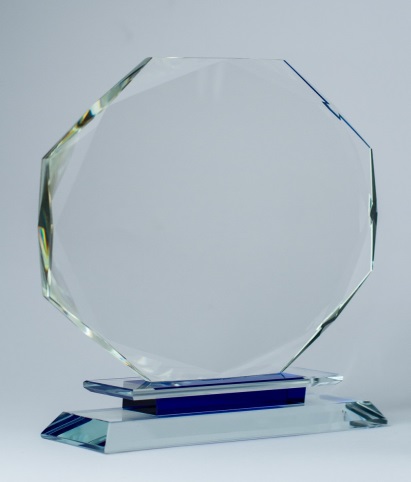 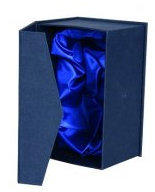 MateriałSzkłoWymiaryWymiary: 200 x 170 x 12 mm (+/- 20 mm dopuszczalna tolerancja)KształtKoło z krawędziami dekoracyjnie zeszlifowanymi  + szklana  podwyższona podstawaTechnika oznakowaniaGrawerIlość13 sztOpakowanieKażde szkło osobno pakowane w eleganckie, twarde granatowe pudełko. W środku etui steropianowana wkładka obleczona pofałdowanym i  błyszczącym materiałem (podszewkowym) w kolorze granatowym. Wymiary opakowania 205x 240x 50 mm (+/-20 mm dopuszczalna tolerancja)Statuetka 2 - Specyfikacja techniczna 2(rysunek poglądowy)Statuetka 2 - Specyfikacja techniczna 2(rysunek poglądowy)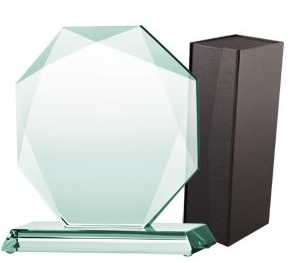 MateriałSzkło białe (przezroczyste) bez dodatkowego zabarwieniaWymiaryWymiary: 195 x 175 x 19 mm (+/- 20 mm dopuszczalna tolerancja)KształtKoło z krawędziami dekoracyjnie zeszlifowanymi  + szklana podstawaTechnika oznakowaniaGrawerIlość6 sztOpakowanieKażde szkło osobno pakowane w eleganckie, twarde czarne pudełko. W środku etui steropianowana wkładka obleczona pofałdowanym i  błyszczącym materiałem (podszewkowym) w kolorze czarnym. Wymiary opakowania 205 x 260 x 85 (+/- 20 mm dopuszczalna tolerancja)Statuetka 3 - Specyfikacja techniczna 3(rysunek poglądowy)Statuetka 3 - Specyfikacja techniczna 3(rysunek poglądowy)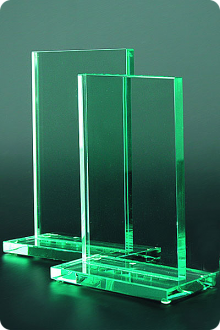 MateriałSzkło białe (przezroczyste) bez dodatkowego zabarwieniaWymiaryWymiary: 200 x 150 x 15 mm (+/- 20 mm dopuszczalna tolerancja)KształtStatuetka  prostokątna umocowana pionowo na szklanej podstawieTechnika oznakowaniaGrawer, możliwość druku w kolorze, a części zdobień „wyszarzonych”.Ilość20 sztOpakowanieKażde szkło osobno pakowane w eleganckie, twarde granatowe pudełko. W środku etui steropianowana wkładka obleczona pofałdowanym i  błyszczącym materiałem (podszewkowym) w kolorze granatowym. Wymiary opakowania 205 x 240 x 50 (+/- 20 mm dopuszczalna tolerancja)